L’histoire connue d’Ennezat date de la décision du duc d’Aquitaine d’y installer un chapitre de chanoines en l’an 1060.3 phases vont donner son aspect actuel à cette église :Un chapitre à EnnezatDès leur installation les chanoines vont faire ériger une collégiale de pur style roman, en arkose, peut être à l’emplacement d’une ancienne église ? Grâce aux subsides du duc d’Aquitaine cette collégiale sera érigée très rapidement et sera dédiée à saint Victor et sainte Couronne, 2 martyrs syriens, c’est l’époque des croisades et la 1ère est partie de Clermont-Ferrand en 1065.La Villeneuve d’EnnezatAu début du XIIIe siècle l’Auvergne est rattachée à la couronne de France et une ville nouvelle va venir s’accoler à Ennezat le château. L’église qui sert aux 2 communautés se révèle alors trop petite. Les chanoines décident de l’agrandir.La nef romane sera agrandie par l’ajout d’un collatéral sud et un chœur gothique va remplacer le chevet initial sur le modèle du chœur de la cathédrale de Clermont qui vient d’être érigée. La mode n’est plus au roman mais au gothique, et l’arkose est remplacée par la pierre de Volvic que l’on a appris à travailler.Les travaux trainent en longueur, près de 100 ans, la période est moins faste que lors de la 1ère construction, guerre de 100 ans, épidémies,  l’argent manque…… Les chanoines avaient-ils l’intention de refaire entièrement l’église ? Ils lui ont donné un aspect certainement unique au monde.Les Travaux de MallayAprès la Révolution l’église est fermée au culte pendant plus de 30 ans (réouverture en 1820) et c’est Prosper Mérimée qui va la sauver de l’oubli et de la démolition. Elle est inscrite sur la 1ère liste des monuments nationaux de France. Les travaux de rénovation sont confiés à l’architecte Mallay qui fera abattre le collatéral sud, créer une entrée monumentale à sa place, abattre le clocher porche… refaire le clocher octogonal roman et ….. de nombreuses autres  réparations. 
L’église vue par Prosper Mérimée en 1836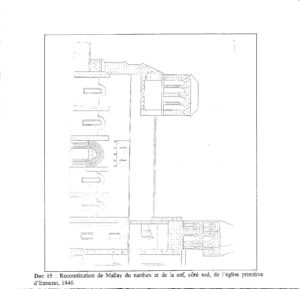 